ANALIZA STANU GOSPODARKI ODPADAMI KOMUNALNYMI NA TERENIA GMINY LESZNO                ZA ROK 2022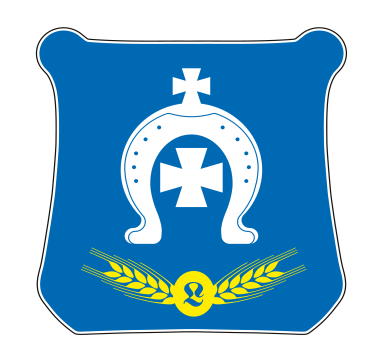 Przygotowana w oparciu o art. 3 ust. 2 pkt. 10 ustawy z dnia                   13 września 1996 r. o utrzymaniu czystości i porządku w gminach(Dz. U. z 2022r. poz. 2519).WstępDokument stanowi analizę stanu gospodarki odpadami komunalnymi na terenie Gminy Leszno za 2022 r., sporządzoną w celu weryfikacji możliwości technicznych i organizacyjnych w zakresie gospodarowania odpadami komunalnymi. 	Analizę sporządzono na podstawie art. 9tb ustawy z dnia 13 września 1996 r. o utrzymaniu czystości i porządku w gminach (Dz. U. z 2022r. poz. 2519). Analizę stanu gospodarki odpadami komunalnymi sporządza się w terminie do dnia  30 kwietnia za poprzedni rok kalendarzowy. Analiza podlega publicznemu udostępnieniu na stronie podmiotowej biuletynu informacji publicznej urzędu gminy.Według ustawy o utrzymaniu czystości i porządku w gminach ( Dz. U. z 2022 r. poz. 2519 ) samorządy są zobowiązane do następujących zadań w zakresie gospodarowania odpadami komunalnymi:1. Utrzymanie czystości i porządku w gminach należy do obowiązkowych zadań własnych gminy.2. Gminy zapewniają czystość i porządek na swoim terenie i tworzą warunki niezbędne do ich utrzymania, a w szczególności:1) tworzą warunki do wykonywania prac związanych z utrzymaniem czystości i porządku na terenie gminy lub zapewniają wykonanie tych prac przez tworzenie odpowiednich jednostek organizacyjnych;2) zapewniają budowę, utrzymanie i eksploatację własnych lub wspólnych z innymi gminami, lub wspólnych ze związkiem metropolitalnym :a) instalacji do przetwarzania odpadów komunalnych, w tym instalacji komunalnych, o których mowa w art. 38b ust. 1 pkt 2 ustawy z dnia 14 grudnia 2012 r. o odpadach,b) stacji zlewnych, w przypadku gdy podłączenie wszystkich nieruchomości do sieci kanalizacyjnej jest niemożliwe lub powoduje nadmierne koszty,c) instalacji i urządzeń do zbierania, transportu i unieszkodliwiania zwłok zwierzęcych lub ich części,d) szaletów publicznych;3) obejmują wszystkich właścicieli nieruchomości na terenie gminy systemem gospodarowania odpadami komunalnymi;4) nadzorują gospodarowanie odpadami komunalnymi, w tym realizację zadań powierzonych podmiotom odbierającym odpady komunalne od właścicieli nieruchomości;5) zapewniają selektywne zbieranie odpadów komunalnych obejmujące co najmniej: papier, metale, tworzywa sztuczne, szkło, odpady opakowaniowe wielomateriałowe oraz bioodpady;6)  tworzą w sposób umożliwiający łatwy dostęp wszystkim mieszkańcom gminy punkty selektywnego zbierania odpadów komunalnych, które zapewniają przyjmowanie co najmniej odpadów komunalnych wymienionych w pkt 5, odpadów niebezpiecznych, przeterminowanych leków i chemikaliów, odpadów niekwalifikujących się do odpadów medycznych, które powstały w gospodarstwie domowym w wyniku przyjmowania produktów leczniczych w formie iniekcji i prowadzenia monitoringu poziomu substancji we krwi, w szczególności igieł i strzykawek, zużytych baterii i akumulatorów, zużytego sprzętu elektrycznego i elektronicznego, mebli i innych odpadów wielkogabarytowych, zużytych opon oraz odpadów tekstyliów i odzieży, a także odpadów budowlanych i rozbiórkowych z gospodarstw domowych;6a) mogą tworzyć i utrzymywać punkty napraw i ponownego użycia produktów lub części produktów niebędących odpadami;6b) zapewniają zagospodarowanie odpadów zgodnie z hierarchią sposobów postępowania z odpadami;7) (uchylony)8) prowadzą działania informacyjne i edukacyjne w zakresie prawidłowego gospodarowania odpadami komunalnymi, w szczególności w zakresie selektywnego zbierania odpadów komunalnych;9) udostępniają na stronie internetowej urzędu gminy oraz w sposób zwyczajowo przyjęty informacje o:a) podmiotach odbierających odpady komunalne od właścicieli nieruchomości z terenu danej gminy, zawierające firmę, oznaczenie siedziby i adres albo imię, nazwisko i adres podmiotu odbierającego odpady komunalne od właścicieli nieruchomości,b) miejscach zagospodarowania przez podmioty odbierające odpady komunalne od właścicieli nieruchomości z terenu danej gminy niesegregowanych (zmieszanych) odpadów komunalnych, bioodpadów stanowiących odpady komunalne oraz pozostałości z sortowania odpadów komunalnych przeznaczonych do składowania,c)  osiągniętym przez gminę oraz podmioty odbierające odpady komunalne na podstawie umowy z właścicielem nieruchomości, w danym roku kalendarzowym, wymaganym poziomie przygotowania do ponownego użycia i recyklingu, poziomie składowania odpadów komunalnych i odpadów pochodzących z przetwarzania odpadów komunalnych, zwanym dalej „poziomem składowania”, oraz poziomie ograniczenia masy odpadów komunalnych ulegających biodegradacji przekazywanych do składowania,d) punktach selektywnego zbierania odpadów komunalnych, zawierające:– firmę, oznaczenie siedziby i adres albo imię, nazwisko i adres prowadzącego punkt selektywnego zbierania odpadów komunalnych,– adresy punktów selektywnego zbierania odpadów komunalnych na terenie danej gminy wraz ze wskazaniem rodzajów przyjmowanych odpadów oraz dni i godzin ich przyjmowania,e) zbierających zużyty sprzęt elektryczny i elektroniczny pochodzący z gospodarstw domowych, o których mowa w ustawie z dnia 11 września 2015 r. o zużytym sprzęcie elektrycznym i elektronicznym (Dz. U. z 2022 r. poz. 1622), zawierające:– firmę, oznaczenie siedziby i adres albo imię, nazwisko i adres zbierającego zużyty sprzęt elektryczny i elektroniczny,– adresy punktów zbierania zużytego sprzętu elektrycznego i elektronicznego na terenie danej gminy,f) adresach punktów zbierania odpadów folii, sznurka oraz opon, powstających w gospodarstwach rolnych lub zakładów przetwarzania takich odpadów, jeżeli na obszarze gminy są położone gospodarstwa rolne;10) dokonują corocznej analizy stanu gospodarki odpadami komunalnymi, w celu weryfikacji możliwości technicznych i organizacyjnych gminy w zakresie gospodarowania odpadami komunalnymi;11) zapobiegają zanieczyszczaniu ulic, placów i terenów otwartych, w szczególności przez: zbieranie i pozbywanie się, z zastrzeżeniem art. 5 ust. 4, błota, śniegu, lodu oraz innych zanieczyszczeń uprzątniętych z chodników przez właścicieli nieruchomości oraz odpadów zgromadzonych w przeznaczonych do tego celu pojemnikach ustawionych na chodniku;12) utrzymują czystość i porządek na przystankach komunikacyjnych, których właścicielem lub zarządzającym jest gmina oraz które są położone na jej obszarze przy drogach publicznych bez względu na kategorię tych dróg;13) określają wymagania wobec osób utrzymujących zwierzęta domowe w zakresie bezpieczeństwa i czystości w miejscach publicznych;14) zapobiegają bezdomności zwierząt na zasadach określonych w przepisach o ochronie zwierząt;15) zapewniają zbieranie, transport i unieszkodliwianie zwłok bezdomnych zwierząt lub ich części oraz współdziałają z przedsiębiorcami podejmującymi działalność w tym zakresie;16) znakują obszary dotknięte lub zagrożone chorobą zakaźną zwierząt.2a. W razie wykonywania przez związek międzygminny zadań, o których mowa w ust. 2, określone w ustawie prawa i obowiązki organów gminy, w tym uchwalanie aktów prawa miejscowego, wykonują właściwe organy tego związku.2b. Gmina jest obowiązana utworzyć co najmniej jeden stacjonarny punkt selektywnego zbierania odpadów komunalnych, samodzielnie lub wspólnie z inną gminą lub gminami, lub wspólnie ze związkiem metropolitalnym.2c. Gmina może nie zapewniać przyjmowania bioodpadów przez punkt selektywnego zbierania odpadów komunalnych, jeżeli w zamian za opłatę za gospodarowanie odpadami komunalnymi w całości zapewnia odbieranie tych odpadów z miejsc ich wytwarzania.2d. Gmina może nie zapewniać odbierania bioodpadów stanowiących odpady komunalne, jeżeli właściciel nieruchomości zabudowanej jednorodzinnym budynkiem mieszkalnym podał w deklaracji o wysokości opłaty za gospodarowanie odpadami komunalnymi informacje, o których mowa w art. 6m ust. 1b pkt 7, oraz korzysta ze zwolnienia w części z opłaty za gospodarowanie odpadami komunalnymi, o którym mowa w art. 6k ust. 4a, a regulamin utrzymania czystości i porządku na terenie gminy przewiduje zwolnienie w całości z obowiązku posiadania pojemnika lub worka na te odpady.3. Gminy prowadzą, w formie umożliwiającej przekazywanie informacji w postaci elektronicznej, ewidencję:1) zbiorników bezodpływowych w celu kontroli częstotliwości ich opróżniania oraz w celu opracowania planu rozwoju sieci kanalizacyjnej;2) przydomowych oczyszczalni ścieków w celu kontroli częstotliwości i sposobu pozbywania się komunalnych osadów ściekowych oraz w celu opracowania planu rozwoju sieci kanalizacyjnej;3) umów zawartych na odbieranie odpadów komunalnych od właścicieli nieruchomości w celu kontroli wykonywania przez właścicieli nieruchomości i przedsiębiorców obowiązków wynikających z ustawy.4. Rada gminy lub zgromadzenie związku metropolitalnego może postanowić o zapewnieniu budowy, rozbudowy, modernizacji, utrzymaniu i eksploatacji własnej lub wspólnej z inną gminą lub gminami, lub wspólnej ze związkiem metropolitalnym instalacji do przetwarzania odpadów powstałych z przetworzenia odpadów komunalnych zgodnie z hierarchią sposobów postępowania z odpadami i zasadą bliskości, jeżeli na lokalnym rynku brak jest takich instalacji lub istniejące instalacje mają niewystarczające moce przerobowe.Podstawowe założenia systemu gospodarowania odpadami na terenie Gminy LesznoMetoda naliczania opłat za gospodarowanie odpadami komunalnymi dla nieruchomości zamieszkałych – od mieszkańca.Stawka opłaty dla nieruchomości zamieszkałych – naliczana za każdą osobę zamieszkującą  nieruchomość w przypadku gdy odpady zbierane są w sposób selektywny 33 zł .W przypadku nie wypełnianiu przez właściciela nieruchomości obowiązku zbierania odpadów komunalnych w sposób selektywny 66 zł za każdą osobę.Opłaty za gospodarowanie odpadami komunalnymi uiszcza się raz na kwartał w terminach:- za I kwartał -  do 15 marca danego roku za miesiąc styczeń, luty i marzec- za II kwartał - do 15 czerwca danego roku za miesiąc  kwiecień, maj i czerwiec- za III kwartał -  do 15 września danego roku za miesiąc lipiec, sierpień i wrzesień - za IV kwartał - do 15 grudnia danego roku za miesiąc październik, listopad i grudzieńOpłatę uiszcza się w kasie Urzędu Gminy Leszno lub przelewem na indywidualny rachunek bankowy.System swym zakresem obejmuje następujące frakcje gromadzone selektywnie:papier i tektura, szkło, tworzywa sztuczne, opakowania wielomateriałowe, metal, odpady ulegające biodegradacji, w tym odpady zielone, zużyty sprzęt elektryczny i elektroniczny, odpady wielkogabarytowe, tekstylia, odpady budowlane i rozbiórkowe, zużyte opony, żużel i popiół, odpady niebezpieczneCzęstotliwość usuwania odpadów komunalnych z terenu  nieruchomości zamieszkałych:Zmieszanych odpadów komunalnych: - domy jednorodzinne – 2 x miesiąc,- budynki wielorodzinne – nie rzadziej niż 1 x tydzień;  b) Odpadów komunalnych zbieranych selektywnie:- papier, tworzywa sztuczne, metal, opakowania wielomateriałowe, szkło: w zabudowie jednorodzinnej – 1 x miesiąc-  papier, tworzywa sztuczne, metal, szkło: w zabudowie wielorodzinnej – 1 x miesiąc- meble i inne odpady wielomateriałowe: 2 x rok spod posesji, zgodnie z    harmonogramem- odpady ulegające biodegradacji w okresie od 1 maja do 31 listopada odbierane będą 1 raz w miesiącu, a w okresie od 1 grudnia do 30 kwietnia będą przyjmowane w punkcie selektywnego zbierania odpadów komunalnych PSZOK w godzinach jego otwarcia,PSZOK zlokalizowany przy Urzędzie Gminy Leszno, czynny: - w okresie od 1 kwietnia do 31 października w każdą sobotę w godzinach 9-14- w okresie od 1 listopada do 31 marca 2 razy w miesiącu w godzinach 9-14.Przedsiębiorstwo odbierające odpady komunalne w 2022 r. z terenu nieruchomości zamieszkałych – BYŚ Wojciech Byśkiniewicz, ul. Wólczyńska 249, 00-001 WarszawaOdbiór odpadów z Punktu Selektywnej Zbiórki Przeterminowanych Leków.Na terenie gminy ustawione są 4 Punkty Selektywnej Zbiórki Przeterminowanych Leków (Urząd Gminy w Lesznie, Apteka Medicor w miejscowości Feliksów oraz Apteki w miejscowości Leszno ul. Błońska i Partyzantów), w których odpady zbierane są w metalowych pojemnikach przeznaczonych do tego typu odpadów. Odbiór odpadów – na zgłoszenie telefoniczne z pojemników ustawionych ww. punktach oraz raz w tygodniu  z punktu PSZOK.Odbiór odpadów z Punktów Selektywnej Zbiórki Zużytych BateriiNa terenie gminy ustawione jest 5 Punktów Selektywnej Zbiórki Zużytych Baterii ( Zespół Szkół Publicznych w Lesznie ul. Leśna 13, Urząd Gminy  w Lesznie Al. Wojska Polskiego 21, Ośrodek Szkolno - Wychowawczy w Lesznie ul Sochaczewska 4, sklep spożywczy przy ul. Sochaczewskiej 13, sklep spożywczy przy ul. Fabrycznej 4 ). Odbiór odpadów z ww. punktów następuje po zgłoszeniu telefonicznym oraz raz w tygodniu z punktu PSZOKUchwały podjęte przez Radę Gminy Leszno w zakresie gospodarowania odpadami komunalnymi w 2020 r.Uchwała Nr XXVI/132/2020 w sprawie dokonania wyboru metody ustalenia opłaty za gospodarowanie odpadami komunalnymi oraz stawki tej opłaty; Uchwała Nr XXVI/133/2020 w sprawie ustalenia wzoru deklaracji                              o wysokości opłaty za gospodarowanie odpadami komunalnymi składanej przez właścicieli nieruchomości położonych na terenie Gminy Leszno;Uchwała Nr XXVI/133/2020 w sprawie zwolnienia w części z opłaty za gospodarowanie odpadami komunalnymiW 2022 r. nie były podejmowane uchwały w zakresie gospodarowania odpadami.Koszty poniesione w związku z odbieraniem, odzyskiem, recyklingiem i unieszkodliwianiem odpadów komunalnych na terenie Gminy Leszno       Zgodnie z art. 6r ust. 2 ustawy o utrzymaniu czystości i porządku w gminach  z pobranych opłat za gospodarowanie odpadami komunalnymi gmina pokrywa koszty funkcjonowania systemu gospodarowania odpadami komunalnymi, obejmujące następujące koszty: - odbieranie, transport, zbieranie, odzysk i unieszkodliwianie odpadów komunalnych;- tworzenia i utrzymania punktów selektywnego zbierania odpadów komunalnych;- obsługi administracyjnej tego systemu;- edukacji ekologicznej w zakresie prawidłowego postępowania z odpadami komunalnymi;      Z pobranych opłat za gospodarowanie odpadami komunalnymi gmina może pokryć koszty usunięcia odpadów komunalnych z miejsc nieprzeznaczonych do ich składowania i magazynowania w myśl ustawy z dnia 14 grudnia 2012r. o odpadach ( Dz. U. z 2022 r. poz. 699)      Łączne koszty utrzymania systemu gospodarki odpadami komunalnymi w roku 2022 wynosiły 4 565 973,53 zł (w tym koszty administracyjne – 159 050,1 zł, worki – 152 638,21 zł odbiór i zagospodarowanie odpadów – 4 254 285,22 zł).Liczba mieszkańców Gminy Leszno stan na dzień 31.12.2022 r.Według danych z ewidencji ludności liczba osób zameldowanych na pobyt stały na terenie Gminy wynosi 9738, pobyt stały i czasowy łącznie wynosi 9889. Liczba złożonych deklaracji – 3815, liczba osób objętych systemem odbioru odpadów – 10161.Ilość odpadów komunalnych wytwarzanych na terenie Gminy LesznoInformacja o ilość odpadów odebranych z nieruchomości zamieszkałych przez firmę BYŚ Wojciech ByśkiniewiczInformacja o ilość odpadów odebranych z terenu Gminy Leszno w 2022 r., (przez podmioty wpisane do Rejestru Działalności Regulowanej)Źródło: sprawozdania podmiotów odbierających odpady komunalne z terenu Gminy Leszno  Informacja o odpadach komunalnych nieulegających biodegradacji przekazane               a ) osobom fizycznym b) odzysk poza instalacjamic) przekazane do instalacjiInformacja o odpadach komunalnych ulegających biodegradacji, przekazane:osobom fizycznym             b) odzysk poza instalacjamiprzekazane do instalacjiVII. Punkt Selektywnej Zbiórki Odpadów ( PSZOK)Na terenie Gminy Leszno prowadzony jest Punkt Selektywnej Zbiórki Odpadów ( PSZOK) mieszczący się za Urzędem Gminy Leszno, Al. Wojska Polskiego 21. Do PSZOK mieszkańcy Gminy Leszno mogą dostarczać frakcje odpadów komunalnych takie jak:- zużyty sprzęt elektroniczny i elektryczny- odpady budowlane i rozbiórkowe- przeterminowane leki i chemikalia- zużyte baterie i akumulatory- odpady ulegające biodegradacji- zużyte opony- meble i inne wielko gabaryty- zużyte świetlówki- popiół- papa - papier - tworzywa sztuczne- metal- szkło- opakowania wielomateriałowePrzy dostarczaniu odpadów do PSZOK należy okazać się dowodem potwierdzającym dokonanie wpłaty za gospodarowanie odpadami komunalnymi.Ilości odpadów dostarczonych do PSZOK w 2021 r. – 1000,6830 MgŹródło: sprawozdania podmiotów odbierających odpady komunalne z terenu Gminy Leszno Informacja o odpadach komunalnych przekazanych:osobom fizycznym             b) odzysk poza instalacjamiprzekazane do instalacji Informacja o masie odpadów, powstałych po sortowaniu zmieszanych (niesegregowanych) odpadów komunalnych, przekazanych do składowaniaŁączna masa odpadów frakcji o wielkości co najmniej od 0 do 80 mm w tonach – 770,9765 MgŁączna masa odpadów frakcji o wielkości powyżej 80 mm w tonach – 0,0000 MgŁączna masa odpadów całego strumienia odpadów w tonach – 787,7141 Mg4. Informacja o masie odpadów przygotowanych do ponownego użycia i poddanych recyklingowi z odpadów odebranych i zebranych z terenu gminy Łączna masa odebranych i zebranych odpadów w tonach [ Mg] – 1756,9920Łączna masa odpadów przygotowanych do ponownego użycia i poddanych recyklingowi w tonach [Mg] – 2632,1767Informacja o osiągniętym poziomie recyklingu i przygotowania do ponownego użycia5. Informacja o osiągniętym poziomie ograniczenia masy odpadów komunalnych ulegających biodegradacji przekazywanych do składowania6. Informacja o osiągniętym poziomie składowania odpadów komunalnychDziałania informacyjno – edukacyjne.Gmina Leszno w ramach kampanii informacyjno – edukacyjnej w zakresie prawidłowego gospodarowania odpadami komunalnymi  zorganizowała:- informowała mieszkańców poprzez stronę internetową na temat zbiórki wielkogabarytów czy możliwości oddawania przeterminowanych leków.L.pKod odpadu i rodzaj odpaduIlość w MgIlość w Mg1.20 02 01 Odpady ulegające biodegradacji1028,32001028,32002.15 01 06 Zmieszane odpady opakowaniowe324,0600324,06003.15 01 07 Opakowania ze szkła243,0200243,02004.15 01 01 Opakowania z papieru i tektury133,0800133,08005.20 03 01 Niesegregowane (zmieszane) odpady komunalne2229,54002229,54006.20 01 99 Inne niewymienione frakcje zbierane w sposób selektywny107,1600107,16007.20 03 07 Odpady wielkogabarytowe43,120043,12004108,3000L.pKod odpadu i rodzaj odpaduIlość w MgIlość w Mg1.15 01 01 Opakowania z papieru i tektury8,41008,41002.15 01 06 Zmieszane odpady opakowaniowe8,26008,26003.20 02 03 Inne odpad nieulegające biodegradacji24,780024,78004.20 03 01 Niesegregowane (zmieszane) odpady komunalne718,4300718,43005.20 03 07 Odpady wielkogabarytowe25,300025,30006.17 01 07 Zmieszane odpady z betonu, gruzu ceglanego, odpadowych materiałów ceramicznych i elementów wyposażenia inne niż wymienione w 17 01 061,421,427.17 09 04 Zmieszane odpady z budowy, remontów                     i demontażu inne niż wymienione w 17 09 01, 17 09 02 i 17 09 0317,570017,57008.17 01 01 Odpady betonu oraz gruz z rozbiórek i remontów2,92002,9200807,0900Łączna masa wszystkich odebranych odpadów komunalnych przekazanych do zagospodarowania w tonach [Mg]0Łączna masa odebranych odpadów komunalnych przekazanych do zagospodarowania, które zostały przekazane do instalacji w tonach [Mg]0Łączna masa wszystkich odebranych odpadów komunalnych przekazanych do zagospodarowania w tonach [Mg]0Kod i rodzaj odpaduMasa odebranych odpadów komunalnych przekazanych do zagospodarowania w tonach [MgSposób zagospodarowania odebranych odpadów komunalnychNazwa instalacji, do której zostały przekazane odpady komunalneNazwa instalacji, do której zostały przekazane odpady komunalne15 01 06 – Zmieszane odpady opakowaniowe332,3200R12BYŚ Wojciech Byśkiniewicz instalacja do mechaniczno – biologicznego przetwarzania odpadów komunalnychBYŚ Wojciech Byśkiniewicz instalacja do mechaniczno – biologicznego przetwarzania odpadów komunalnych15 01 07 – Opakowania ze szkła104,98R12BYŚ Wojciech Byśkiniewicz instalacja do mechaniczno – biologicznego przetwarzania odpadów komunalnychBYŚ Wojciech Byśkiniewicz instalacja do mechaniczno – biologicznego przetwarzania odpadów komunalnych15 01 07 – Opakowania ze szkła138,0400R5Remondis  Glass Recykling Sp. z o.o. instalacja do mechanicznego przetwarzania odpadówRemondis  Glass Recykling Sp. z o.o. instalacja do mechanicznego przetwarzania odpadów20 01 99 Inne niewymienione frakcje zbierane w sposób selektywny107,16000R12BYŚ Wojciech Byśkiniewicz, mobilna linia sortowaniaBYŚ Wojciech Byśkiniewicz, mobilna linia sortowania20 02 03 – Inne odpady nieulegające biodegradacji24,7800R12BYŚ Wojciech Byśkiniewicz instalacja do produkcji paliwa alternatywnegoBYŚ Wojciech Byśkiniewicz instalacja do produkcji paliwa alternatywnego20 03 01 - Niesegregowane (zmieszane) odpady komunalne49,9000R12Instalacja Machaniczno-Biologicznego Przetwarzania Odpadów Komunalnych PU Hetman Sp. z o.o.Instalacja Machaniczno-Biologicznego Przetwarzania Odpadów Komunalnych PU Hetman Sp. z o.o.20 03 01 – Niesegregowane (zmieszane) odpady komunalne2749,83R12Byś Wojciech Byśkiniewicz Instalacja do Mechaniczno Biologicznego Przetwarzania Odpadów KomunalnychByś Wojciech Byśkiniewicz Instalacja do Mechaniczno Biologicznego Przetwarzania Odpadów Komunalnych20 03 01 – Niesegregowane (zmieszane) odpady komunalne147,9800R12Instalacja Mechaniczno Biologicznego Przetwarzania Odpadów-Miejski Zakład Oczyszczania w Pruszkowie sp. z o.o.Instalacja Mechaniczno Biologicznego Przetwarzania Odpadów-Miejski Zakład Oczyszczania w Pruszkowie sp. z o.o.20 03 07 - Odpady wielkogabarytowe25,30000R12BYŚ Wojciech Byśkiniewicz, instalacja do produkcji paliwa alternatywnegoBYŚ Wojciech Byśkiniewicz, instalacja do produkcji paliwa alternatywnego20 03 07 – Odpady wielkogabarytowe43,1200R12BYŚ Wojciech Byśkiniewicz mobilna linia sortowniczaBYŚ Wojciech Byśkiniewicz mobilna linia sortowniczaŁączna masa odebranych odpadów komunalnych przekazanych do zagospodarowania, które zostały przekazane do instalacji w tonach [Mg]Łączna masa odebranych odpadów komunalnych przekazanych do zagospodarowania, które zostały przekazane do instalacji w tonach [Mg]Łączna masa odebranych odpadów komunalnych przekazanych do zagospodarowania, które zostały przekazane do instalacji w tonach [Mg]3723,413723,41Łączna masa wszystkich odebranych odpadów komunalnych przekazanych do zagospodarowania w tonach [Mg]Łączna masa wszystkich odebranych odpadów komunalnych przekazanych do zagospodarowania w tonach [Mg]Łączna masa wszystkich odebranych odpadów komunalnych przekazanych do zagospodarowania w tonach [Mg]Łączna masa wszystkich odebranych odpadów komunalnych przekazanych do zagospodarowania w tonach [Mg]3723,41Łączna masa odebranych odpadów komunalnych przekazanych do zagospodarowania, które zostały przekazane do instalacji w tonach [Mg]0Łączna masa wszystkich odebranych odpadów komunalnych przekazanych do zagospodarowania w tonach [Mg]0Łączna masa odebranych odpadów komunalnych przekazanych do zagospodarowania, które zostały przekazane do instalacji w tonach [Mg]0Łączna masa wszystkich odebranych odpadów komunalnych przekazanych do zagospodarowania w tonach [Mg]0Kod i rodzaj odpaduMasa odebranych odpadów komunalnych przekazanych do zagospodarowania w tonach [MgSposób zagospodarowania odebranych odpadów komunalnychNazwa instalacji, do której zostały przekazane odpady komunalne15 01 01 - Opakowania z papieru i tektury133,0800R13BYŚ Wojciech Byśkiniewicz, instalacja do mechaniczno-biologicznego przetwarzania odpadów komunalnych15 01 01 - Opakowania z papieru i tektury8,4100R12BYŚ Wojciech Byśkiniewicz, instalacja do mechaniczno-biologicznego przetwarzania odpadów komunalnych20 02 01 - Odpady ulegające biodegradacji96,9200R3Miejski Zaklad Oczyszczania w Wołominie Sp. z o.o. Kompostownia odpadów20 02 01 - Odpady ulegające biodegradacji695,0600R3BYŚ Wojciech Byśkiniewicz  Sp. z o.o. Kompostownia odpadów20 02 01 - Odpady ulegające biodegradacji208,5800R3PN-WMS Sp. z o.o. kompostowanie odpadów zielonych Sp. z o.o. Kompostownia odpadów20 02 01 - Odpady ulegające biodegradacji27,7600R3Ziemia Polska Sp. z o.o. instalacja do przetwarzania odpadówŁączna masa odebranych odpadów komunalnych przekazanych do zagospodarowania, które zostały przekazane do instalacji w tonach [Mg]1169,8100Łączna masa wszystkich odebranych odpadów komunalnych przekazanych do zagospodarowania w tonach [Mg]1169,8100L.pKod odpadu i rodzaj odpaduIlość w Mg1.20 02 01 Odpady ulegające biodegradacji200,84002.15 01 02 Opakowania z tworzyw sztucznych62,043.15 01 07 Opakowania ze szkła32,10004.15 01 01 Opakowania z papieru i tektury39,300005.20 03 07 Odpady wielkogabarytowe291,00006.20 01 99 Inne niewymienione frakcje zbierane w sposób selektywny33,70007.20 01 32 Leki inne niż wymienione w 20 01 310,88308.16 01 03 Zużyte opony5,369.17 09 04 Zmieszane odpady z budowy, remontów                     i demontażu inne niż wymienione w 17 09 01, 17 09 02 i 17 09 031,0210.17 01 07 Zmieszane odpady z betonu, gruzu ceglanego, odpadowych materiałów ceramicznych i elementów wyposażenia inne niż wymienione w 17 01 06334,44001000,6830Łączna masa odebranych odpadów komunalnych przekazanych do zagospodarowania, które zostały przekazane do instalacji w tonach [Mg]0Łączna masa wszystkich odebranych odpadów komunalnych przekazanych do zagospodarowania w tonach [Mg]0Łączna masa odebranych odpadów komunalnych przekazanych do zagospodarowania, które zostały przekazane do instalacji w tonach [Mg]0Łączna masa wszystkich odebranych odpadów komunalnych przekazanych do zagospodarowania w tonach [Mg]0Kod i rodzaj odpaduMasa odebranych odpadów komunalnych przekazanych do zagospodarowania w tonach [MgSposób zagospodarowania odebranych odpadów komunalnychNazwa instalacji, do której zostały przekazane odpady komunalne15 01 01 – Opakowania z papieru i tektury39,3000R12BYŚ Wojciech Byśkiniewicz, instalacja do mechaniczno-biologicznego przetwarzania odpadów komunalnych15 01 02 – Opakowania z tworzyw sztucznych62,0400R12BYŚ Wojciech Byśkiniewicz, instalacja do mechaniczno biologicznego przetwarzania odpadów komunalnych15 01 07 – Opakowania ze szkła32,1000R12BYŚ Wojciech Byśkiniewicz, instalacja do mechaniczno-biologicznego przetwarzania odpadów komunalnych16 01 03 – Zużyte opony5,3600R1Geocykle Polska Sp. z o.o. Małogoszcz20 01 32 – Leki inne niż wymienione w 20 01 310,4540R1Cemex Polska Sp. z o.o. do produkcji klinkieru20 01 99 – inne niewymienione frakcje zbierane w sposób selektywny33,7000R12BYŚ Wojciech Byśkiniewicz, instalacja do produkcji paliwa alternatywnego20 02 01 – odpady ulegające biodegradacji159,3800R3BYŚ Wojciech Byśkiniewicz, kompostownia20 02 01 – odpady ulegające biodegradacji10,5000R3Miejski Zakład Oczyszczania w Wołominie Sp. z o.o. Kompostownia20 02 01 – odpady ulegające biodegradacji30,9600R3PN-WMS Sp. z o.o. kompostownia odpadów zielonych20 03 07 – Odpady wielkogabarytowe291,0000R12BYŚ Wojciech Byśkiniewicz, instalacja do produkcji paliwa alternatywnegoAdres instalacji, w której zostały wytworzone odpady, powstałe z odebranych przez podmiot odpadów komunalnych, przekazane do składowaniaKod                   i rodzaj odpadówFrakcja od 0 do 80 mmFrakcja powyżej 80 mmWartość parametru AT 4                [mg O2/g]Masa całego strumienia odpadówAdres składowiska na które przekazano odpady do składowaniaWojewództwo Mazowieckie, Powiat pruszkowski, Gmina Nadarzyn, ul. Turystyczna 38, 05-830 Nadarzyn19 05 030,00000,00000,0188Województwo Mazowieckie, Powiat grójecki, Gmina Mogielnica, Miejscowość WężowiecWojewództwo Mazowieckie, Powiat pruszkowski, Gmina Nadarzyn, ul. Turystyczna 38, 05-830 Nadarzyn19 05 030,00000,00000,0115Województwo Mazowieckie, Powiat ostrołęcki, Gmina Troszyn,07-405Województwo Mazowieckie, Powiat pruszkowski, Gmina Nadarzyn, ul. Turystyczna 38, 05-830 Nadarzyn19 05 030,00000,00005,2263Województwo Mazowieckie, Powiat Grójecki Gmina Warka, ul. Fabryczna 41, 05-660Województwo Mazowieckie, Powiat pruszkowski, Gmina Nadarzyn, ul. Turystyczna 38, 05-830 Nadarzyn19 05 030,00000,00008,8747Województwo Świętokrzyskie, Powiat staszowski, Gmina Połaniec, Miejscowość LuszycaWojewództwo Mazowieckie, Powiat pruszkowski, Gmina Nadarzyn, ul. Turystyczna 38, 05-830 Nadarzyn19 05 990,00000,00001,9978Województwo Mazowieckie, Powiat Wołomiński, Gmina Wołomin, Aleja Niepodległości 253,05-200Województwo Mazowieckie, Powiat Warszawa, Gmina Warszawa, ul. Wólczyńska 249, 01-91919 05 9914,28630,00001,0014,2863Województwo Warmińsko Mazurskie, Powiat ełcki, Gmina Ełk, Siedliska ul. Siedliska 77, 19-300Województwo Mazowieckie, Powiat pruszkowski, Gmina: Pruszków 6,05-80019 05 9917,23200,00001,3617,2320Województwo Łódzkie, Powiat kutnowski, Gmina Krośniewice,99-340Województwo Mazowieckie, Powiat pruszkowski, Gmina Nadarzyn, ul. Turystyczna 38, 05-830 Nadarzyn19 05 990,00000,00000,1694Województwo Warmińsko Mazurskie, Powiat bartoszycki, Gmina Bartoszyce, 11-200Województwo Mazowieckie, Powiat pruszkowski, Gmina Pruszków 6, 05-80019 05 9913,31000,00001,3613,3100Województwo Śląskie, Powiat raciborski, Gmina Racibórz, Miejscowość Racibórz ul. Rybnicka 125, 47-400Województwo Mazowieckie, Powiat Warszawa Gmina Warszawa, Miejscowość Warszawa ul. Wólczyńska 249, 01-91919 05 99296,84460,00001,00296,8446Województwo Mazowieckie, Powiat nowodworski, Gmina Zakroczym ul. Byłych Więźniów Twierdzy Zakroczym, 05-170Województwo Mazowieckie, Powiat pruszkowski, Pruszków 6, 05-80019 05 994,03000,00001,364,0300Województwo Mazowieckie, Powiat pruszkowski, Pruszków ul. Przejazdowa, 05-800Województwo Mazowieckie, Powiat Warszawa Gmina Warszawa, Miejscowość Warszawa ul. Wólczyńska 249, 01-91919 05 99216,28200,00001,00216,282Województwo Mazowieckie, Powiat wołomiński, Gmina Wołomin, Stare Lipiny Aleja Niepodległości 253, 05-200Województwo Mazowieckie, Powiat pruszkowski, Gmina Nadarzyn, Nadarzyn ul. Turystyczna 38, 05-83019 05 990,00000,00000,4391Województwo Mazowieckie, Powiat otwocki, Otwock 4, 05-400 Województwo Mazowieckie, Powiat Warszawa, Gmina Warszawa, ul. Wólczyńska 249, 01-91919 05 99208,99160,00001,00208,9916Województwo Łódzkie, Powiat kutnowski, Gmina Krośniewice,  99-340Kod i rodzaj odpaduMasa odebranych i  zebranych odpadów w tonach [Mg]Masa odpadów przygotowanych do ponownego użycia i poddanych recyklingowi  w tonach [Mg] *15 01 01 Opakowania z papieru i tektury180,790039,439815 01 02 Opakowania z tworzyw sztucznych62,040043,050815 01 03 Opakowania z drewna0,00008,554115 01 04 Opakowania z matali9,882019,198115 01 05 Opakowania wielomateriałowe0,00000,085615 01 07 Opakowania ze szkła275,1200142,979719 12 01 Papier i tektura0,0000548,419919 12 02 Metale żelazne0,000064,007119 12 03 Metale nieżelazne0,00004,914619 12 04 Tworzywa sztuczne i guma0,0000143,021019 12 05 Szkło0,0000112,894219 12 07	 Drewno inne niż wymienione w 19 12 060,0000276,451820 02 01 Odpady ulegające biodegradacji1229,16001229,1600Łączna masa odpadów komunalnych przygotowanych do ponownego użycia i poddanych recyklingowi w tonach – 2632,1767Łączna masa odebranych i zebranych odpadów komunalnych od właścicieli nieruchomości w tonach [Mg] – 5568,5850Łączna masa odpadów komunalnych papieru, metali, tworzyw sztucznych i szkła przygotowanych do ponownego użycia i poddanych recyklingowi w tonach [Mg] – 0,0000Osiągnięty poziom recyklingu i przygotowania do ponownego użycia odpadów komunalnych [%]47,2683Masa zmieszanych odpadów komunalnych odebranych przez gminę w roku sprawozdawczym w tonach (Mg) 2229,5400Masa zmieszanych odpadów komunalnych odebranych w gminie w roku sprawozdawczym w tonach (Mg) - 718043,0000Masa odpadów komunalnych ulegających biodegradacji wytworzona w 1995 r. – OUB w tonach (Mg) - 368,7620Masa odpadów ulegających biodegradacji zebranych, odebranych i przetworzonych za strumienia odpadów komunalnych z obszaru gminy/związku międzygminnego/metropolitalnego, przekazanych do składowania -MOUBR w tonach(Mg) -0,0000Osiągnięty poziom ograniczenia masy odpadów komunalnych ulegających biodegradacji przekazywanych do składowania (%) – 0,00Łączna masa odpadów komunalnych przekazana do składowania w tonach (Mg) - 787,7141Łączna masa odpadów komunalnych poddanych odzyskowi na składowisku w tonach p(Mg) – 464,9963Łączna masa odebranych i zebranych odpadów komunalnych w tonach (Mg) – 5568,5850Poziom składowania odpadów komunalnych (%) – 22,50